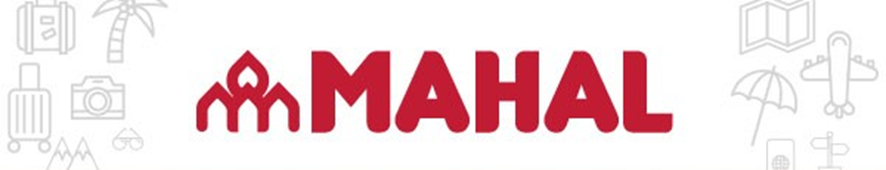 INGLES EN BRISTOL ADULTOS7 de julio 202415 díasITINERARIODÍA 7   ROSARIO - BUENOS AIRES. Traslado desde Rosario a Ezeiza para embarcar en el vuelo con destino a DÍA 8 LONDRES - BRISTOL. Arribo. Nos recibirá un representante del Colegio International House para llevarnos  a Bristol. Alojamiento en casas de familias asignadas. Por la tarde tendremos una visita a International House School Bristol y la Welcome Party ofrecida a los nuevos estudiantes. DÍA 9 al 12 BRISTOL. Pensión Completa. El horario de clases es por la mañana de 9.15hs a 12.45hs, en las mismas tendrán  lo que los profesores llaman “Frase del día” para ayudarte a sonar más natural en tu uso del idioma y una “Pregunta cultural” para ayudarte a aprender sobre el Reino Unido y las culturas de otros estudiantes. Los profesores incluyen enfoques adicionales en inglés que son útiles para los estudiantes de la clase. Por la tarde tendrán a disposición la sala de estudio para aquellos que deseen continuar estudiando el idioma, o podrán optar por recorrer Bristol a su gusto. DÍAS 13 y 14 BRISTOL. Pensión Completa. Sugerimos realizar distintas excursiones como por ejemplo Londres y Bath. En Londres, capital de Inglaterra y del Reino Unido, cruzando el Támesis por el puente de Westminster podrán observar la torre Big Ben junto con la Casa del Parlamento y London Eye. Recomendamos que conozcan Tate Gallery y dar un paseo por el Shakespeare Globe Theatre, caminar por Green Park y Hyde Park, visitar Piccadilly, la famosa intersección de calles y un espacio público del West End de Londres, pasando por el Barrio Chino, visitar las grandes tiendas Harrods y Selfridges, entre otros de los tantos lugares para ver en esta maravillosa ciudad. Sugerimos visitar Bath, ubicada en el campo ondulado del suroeste inglés, conocida por sus termas naturales y la arquitectura georgiana del siglo XVIII. Podrán conocer lugares de interés como las Termas Romanas, un sitio histórico único, la Abadía de Bath admirada por su arquitectura y famosa por sus bóvedas de abanico y no se pueden perder algunos de los lugares en donde se rodó la famosa serie de Netflix “Bridgerton” los cuales ofrecen una perspectiva colorida y original de la sociedad británica a principios del siglo XIX. DÍA 15 al 18 BRISTOL. Pensión completa. El horario de clases es por la mañana de 9.15hs a 12.45hs. Por la tarde tendrán a disposición la sala de estudio dependiente para aquellos que deseen continuar estudiando el idioma, o podrán optar por recorrer Bristol a su gusto y con sus nuevos amigos! DÍA 19   BRISTOL. Último día de clases. Entrega de certificados y fiesta de despedida.DÍA 20 BRISTOL – AEROPUERTO HEATHROW. Desayuno. Nos despediremos de nuestras familias y nos dirigiremos al aeropuerto para tomar el vuelo con destino final a Buenos Aires. DÍA 21  BUENOS AIRES - ROSARIO. Llegada a Ezeiza, traslado a Rosario. – Fin de los Servicios. NUESTROS SERVICIOSTraslado desde Rosario a Ezeiza, ida y vuelta.Aéreo internacional BUENOS AIRES/LONDRES/BUENOS AIRES, con escala en Madrid.Curso de Inglés de dos semanas en International House – Bristol- máximo 12 estudiantes por clase.Materiales de estudio auténticos (textos creados por hablantes nativos).Sala de estudio abierta de 15.30 a 17.00 horas, con un tutor disponible durante una hora todas las tardes después de clases de lunes a jueves.Acceso al club de conversación semanal los viernes por la tarde para practicar inglés con otros estudiantes y profesores. Alojamiento en casas de familias durante 12 noches.Casa de familia compartida con pensión completa.Tarjeta de bus en Bristol por 2 semanas.Certificado de IH – Bristol avalado por British Council. Asistencia al viajero por 15 días.Coordinación de Mahal tour Operator.		Precio por persona 			USD 4.490.-		TAX/IVA				USD 1.170.-		Total por persona			USD 5.660-